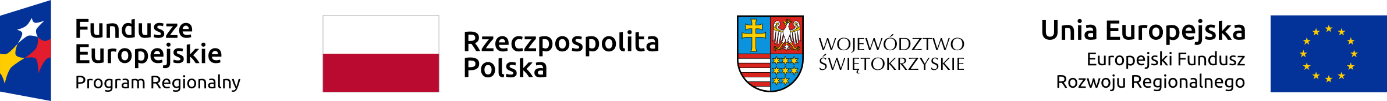 Podpisanie umowy w ramach Działania 3.3 ,,Poprawa efektywności energetycznej w sektorze publicznym i mieszkaniowym” w ramach Regionalnego Programu Operacyjnego Województwa Świętokrzyskiego na lata 2014-2020Dnia 23 grudnia 2020 roku Zarząd Województwa Świętokrzyskiego pełniący funkcję Instytucji Zarządzającej RPOWŚ na lata 2014-2020 podpisał umowę z Gminą Daleszyce
o dofinansowanie projektu nr RPSW.03.03.00-26-0091/17 pn.: „EkoUrząd – termomodernizacja budynku Urzędu Miasta i Gminy Daleszyce z wykorzystaniem OZE jako element poprawy efektywności energetycznej” złożonego do Działania 3.3 RPOWŚ na lata 2014-2020 w ramach DWUETAPOWEGO KONKURSU ZAMKNIĘTEGO 
nr RPSW.03.03.00-IZ.00-26-157/17Koszt całkowity projektu: 1 124 763,66 złWartość dofinansowania: 894 890,93 zł